Publicado en  el 13/05/2014 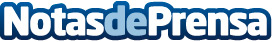 The 50 Greatest Classical Masterpieces", en el #1 en el top álbumes de música clásica de iTunesDatos de contacto:Sony MusicNota de prensa publicada en: https://www.notasdeprensa.es/the-50-greatest-classical-masterpieces-en-el-1_1 Categorias: Música Universidades http://www.notasdeprensa.es